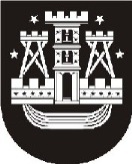 KLAIPĖDOS MIESTO SAVIVALDYBĖS ADMINISTRACIJOS DIREKTORIUSĮSAKYMASDĖL KLAIPĖDOS MIESTO SAVIVALDYBĖS ADMINISTRACIJOS DIREKTORIAUS 2018 M. GEGUŽĖS 3 D. ĮSAKYMO NR. AD1-1091 „DĖL SAVIVALDYBĖS BIUDŽETO LĖŠŲ PASKIRSTYMO 2018 M. KULTŪROS IR MENO SRIČIŲ (SCENOS MENŲ IR MUZIKOS BEI KULTŪROS IR KŪRYBINIŲ INDUSTRIJŲ PLĖTROS) PROJEKTAMS IŠ DALIES FINANSUOTI“ pakeitimo2018 m. rugpjūčio 21 d. Nr. AD1-2033KlaipėdaVadovaudamasis Lietuvos Respublikos vietos savivaldos įstatymo 18 straipsnio 1 punktu, Kultūros bei meno projektų finansavimo Klaipėdos miesto savivaldybės biudžeto lėšomis tvarkos aprašo, patvirtinto Klaipėdos miesto savivaldybės tarybos 2017 m. liepos 27 d. sprendimu Nr. T2-187 „Dėl kultūros bei meno projektų finansavimo Klaipėdos miesto savivaldybės biudžeto lėšomis tvarkos nustatymo“, 20 ir 81 punktais bei atsižvelgdamas į Kultūros ir meno tarybos 2018-04-13 protokolą Nr. TAR1-62,pakeičiu Klaipėdos miesto savivaldybės administracijos direktoriaus 2018 m. gegužės 3 d. įsakymą Nr. AD1-1091 „Dėl savivaldybės biudžeto lėšų paskirstymo 2018 m. kultūros ir meno sričių (scenos menų ir muzikos bei kultūros ir kūrybinių industrijų plėtros) projektams iš dalies finansuoti“: pakeičiu 1 punktą ir jį išdėstau taip:„1. Tvirtinu Kultūros plėtros programos (Nr. 08) priemonėje „Kultūros ir meno sričių projektų dalinis finansavimas“ (08.01.01.01.) numatytų savivaldybės biudžeto lėšų paskirstymą 2018 m. kultūros ir meno sričių (scenos menų ir muzikos bei kultūros ir kūrybinių industrijų plėtros, kino meno sklaidos) projektams iš dalies finansuoti (134 364 Eur) (priedas).“;pakeičiu priedą ir jį išdėstau nauja redakcija (pridedama). ParengėKultūros skyriaus vyriausioji specialistėKristina Skiotytė -Radienė, tel. 39 61 732018-08-13Savivaldybės administracijos direktoriusSaulius Budinas